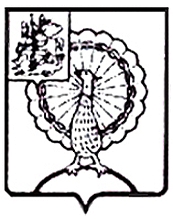 Совет депутатов городского округа СерпуховМосковской областиРЕШЕНИЕРуководствуясь Федеральным законом от 06.10.2003 № 131-ФЗ        «Об общих принципах организации местного самоуправления в Российской Федерации», Законом Московской области от 11.11.2015 № 194/2015-ОЗ      «О порядке назначения и проведения опроса граждан в муниципальных образованиях Московской области», решением Совета депутатов города Серпухова Московской области от 30.11.2005 № 58/7 «Об утверждении Порядка назначения и проведения опроса граждан», Уставом муниципального образования «Городской округ Серпухов Московской области», Совет депутатов городского округа Серпухов Московской областир е ш и л:Назначить и провести общественные обсуждения в форме опроса граждан в электронной форме в городском округе Серпухов Московской области 11.08.2020 с 9:00 до 17:00 часов.Утвердить формулировку вопроса, предлагаемого при проведении общественных обсуждений в форме опроса граждан в электронной форме: «Согласны ли вы с реорганизацией муниципального общеобразовательного учреждения «Данковская средняя общеобразовательная школа» путем присоединения к муниципальному бюджетному общеобразовательному учреждению «Липицкая средняя общеобразовательная школа имени Героя Советского Союза Евгения Петровича Тарасова».Утвердить:3.1. методику проведения опроса граждан (Приложение № 1),3.2. форму опросного листа (Приложение № 2).Территория проведения общественных обсуждений в форме опроса граждан в электронной форме: городской округ Серпухов Московской области.Минимальная численность жителей городского округа Серпухов Московской области, участвующих в общественных обсуждениях в форме  опроса граждан в электронной форме и необходимая для признания голосования – не менее 30 человек.Создать комиссию по проведению общественных обсуждений в форме  опроса граждан в электронной форме  по вопросу проведения реорганизации муниципального общеобразовательного учреждения «Данковская средняя общеобразовательная школа» путем присоединения к муниципальному бюджетному общеобразовательному учреждению «Липицкая средняя общеобразовательная школа имени Героя Советского Союза Евгения Петровича Тарасова» и утвердить ее состав (прилагается).6.1. Комиссия:6.1.1.	Организует подготовку и проведение общественных обсуждений в форме  опроса граждан в электронной форме;6.1.2.	Организует оповещение жителей городского округа Серпухов через средства массовой информации о проведении общественных обсуждений в форме опроса граждан в электронной форме;6.1.3.	 Оформляет протокол по результатам опроса граждан;6.1.4.	Подводит итоги электронного голосования в виде протокола и публикует (обнародует)  их;6.1.5.	Протокол опроса граждан с замечаниями и предложениями направляет в адрес Заказчика для учета и внесения изменений и корректировок;6.1.6.  Направляет в Совет депутатов городского округа Серпухов Московской области результаты опроса граждан;6.1.7.	Полномочия комиссии прекращаются после официального опубликования (обнародования) результатов электронного голосования.Направить настоящее решение Главе городского округа Серпухов             Ю.О. Купецкой для подписания и официального опубликования (обнародования).Контроль за выполнением настоящего решения возложить на комиссию по социальным вопросам (Ю.С. Русецкая).Председатель Совета депутатов                                                     И.Н. ЕрмаковГлава городского округа                                                                 Ю.О. КупецкаяПодписано Главой городского округа « 30 » июля  2020 г.Приложение № 1к решению Совета депутатов городского округа Серпухов Московской областиот  29.07.2020 №  178/22Методика проведения опроса граждан1. Цель опроса граждан: выявление мнения населения муниципального образования «Городской округ Серпухов Московской области» при принятии решения по вопросу проведения реорганизации муниципального общеобразовательного учреждения «Данковская средняя общеобразовательная школа» путем присоединения к муниципальному бюджетному общеобразовательному учреждению «Липицкая средняя общеобразовательная школа имени Героя Советского Союза Евгения Петровича Тарасова».Инициатор опроса граждан: Администрация городского округа Серпухов Московской области.Организатор проведения опроса граждан: Комитет по образованию Администрации городского округа Серпухов (Владимирова Л.В.).Ответственный за техническое обеспечение опроса граждан: отдел информационной политики и взаимодействия со СМИ Администрации городского округа Серпухов (Краснов Е.А.).Заказчик: Комитет по образованию Администрации городского округа Серпухов.Расходы, связанные с организацией, проведением и опубликованием информации о проведении общественных обсуждений в форме  опроса граждан в электронной форме по вопросу проведения реорганизации муниципального общеобразовательного учреждения «Данковская средняя общеобразовательная школа» путем присоединения к муниципальному бюджетному общеобразовательному учреждению «Липицкая средняя общеобразовательная школа имени Героя Советского Союза Евгения Петровича Тарасова» возложить на Заказчика.2. В опросе граждан имеют право участвовать жители муниципального образования «Городской округ Серпухов Московской области», обладающие избирательным правом. Жители участвуют в опросе в электронной форме. Каждый житель, участвующий в опросе, имеет только один голос.3. Метод проведения опроса граждан: в форме  опроса граждан в электронной форме на базе федерального проекта «Платформа обратной связи».4. Опрос граждан проводится в форме электронного голосования, расположенного на главной странице официального сайта Администрации городского округа Серпухов https://serpuhov.ru/ в разделе «Общественное голосование» в подразделе «Опросы».Приложение № 2к решению Совета депутатов городского округа Серпухов Московской областиот  29.07.2020 №  178/22Форма опросного листаЭлектронное голосованиеФормулировка вопроса, предлагаемого при проведении опроса:«Согласны ли вы с реорганизацией муниципального общеобразовательного учреждения «Данковская средняя общеобразовательная школа» путем присоединения к муниципальному бюджетному общеобразовательному учреждению «Липицкая средняя общеобразовательная школа имени Героя Советского Союза Евгения Петровича Тарасова» – за – против Утвержденрешением Совета депутатов городского округа Серпухов Московской областиот  29.07.2020 №  178/22СОСТАВкомиссии по проведению общественных обсуждений в форме  опроса граждан в электронной форме  по вопросу проведения реорганизации муниципального общеобразовательного учреждения «Данковская средняя общеобразовательная школа» путем присоединения к муниципальному бюджетному общеобразовательному учреждению «Липицкая средняя общеобразовательная школа имени Героя Советского Союза Евгения Петровича Тарасова» 1. Сидоркина Ольга Анатольевна – заместитель главы администрации;2. Владимирова Любовь Владимировна - председатель Комитета по  образованию Администрации городского округа Серпухов;3. Кузнецова Екатерина Вячеславовна – начальник отдела общего  образования и социальной поддержки детства Комитета по образованию Администрации городского округа Серпухов;4. Тимохович Елена Владимировна – депутат Совета  депутатов  городского  округа Серпухов;5. Симарова Светлана Михайловна – депутат Совета депутатов городского  округа Серпухов;6. Клюев Евгений  Владимирович - депутат Совета депутатов городского округа Серпухов;7. Клочко Татьяна Владимировна – председатель Серпуховской  территориальной организации профсоюза работников народного  образования и науки. №  178/22      от 29.07.2020№  178/22      от 29.07.2020О назначении и проведении общественных обсуждений в форме  опроса граждан в электронной форме  по вопросу проведения реорганизации МОУ «Данковская СОШ» путем присоединения к МБОУ «Липицкая СОШ» 